                                                                                                                                                                              ПРИЛОЖЕНИЕ 1СХЕМА СБОРКИШкаф 3х створчатый1200х500х2000 (032)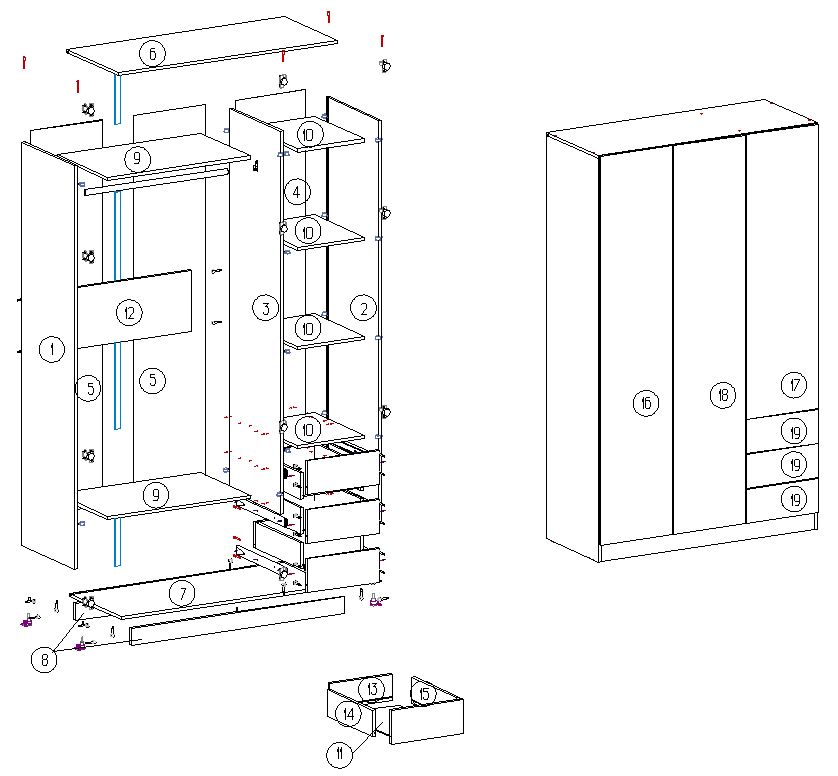                                                                                                                                                                           ПРИЛОЖЕНИЕ 2СПЕЦИФИКАЦИЯ КОМПЛЕКТУЮЩИХШкаф 3х створчатый 1200х2000х500 (032)№Наименование деталиA мм.B мм.Кол.№Наименование фурнитурыКол.1Боковая стенка левая198450011Подпятник гвоздь62Боковая стенка правая198450012Евро винт323Вертикальная перегородка 1188448113Петля внутренняя44Задняя стенка 1 секции 2189738214Стойка к эксцентрику односторонняя 215Задняя стенка 1 секця 1189739725Эксцентрик216Крышка верхняя120050016Винт для ручки	67Крышка нижняя116850017Шуруп 3.5х16978Накладка декоративная нижняя11688428штангодержатель29Полка 178448129Ручка610Полка 2368481410петля накладная711дно ящика446322311направляющие полновыкатные 450312жесткость784300112гвоздь 2х253713задняя стенка ящика342130313заглушки для евровинтов3214левая стенка ящика434130314заглушки для эксцентриков2115правая стенка ящика434130315 Полкодержатель с фиксацией2516фасад левый396191211617фасад правый396139911718фасад средний396191211819фасад ящика396168320Труба овальная780121Разделитель пластиковый 340222Разделитель пластиковый11651